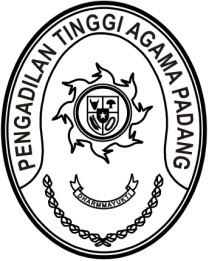 S  U  R  A  T      T  U  G  A  SNomor : W3-A/     /PS.00/7/2022Menimbang 	: Bahwa Dewan Pimpinan Cabang Perhimpunan Advokat Indonesia (PERADI) akan menyelenggarakan pelantikan pengurus Dewan Pimpinan Cabang Perhimpunan Advokat Indonesia (PERADI) Padang yang diikuti antara lain oleh perwakilan dari Pengadilan Tinggi Agama Padang;Dasar	:	Surat Undangan dari Panitia Pelaksana pelantikan pengurus Dewan Pimpinan Cabang Perhimpunan Advokat Indonesia (PERADI)MEMBERI TUGASKepada 	:	1.	Nama	: Drs. Hamdani. S, S.H., M.H.I.		NIP	:	195602121984031001		Pangkat/Gol. Ru	:	Pembina Utama (IV/e)		Jabatan	:	Wakil Ketua		Unit Kerja 	: Pengadilan Tinggi Agama Padang		2.	Nama	:	Fadil Wahyudy, S.I.Kom.			Jabatan	:	PPNPN		Unit Kerja 	: Pengadilan Tinggi Agama PadangUntuk	:	Mengikuti acara pelantikan pengurus Dewan Pimpinan Cabang Perhimpunan Advokat Indonesia (PERADI) Padang pada tanggal 
29 Juli 2022 di Hotel Truntum Padang, Jalan Gereja No. 34 Padang.26 Juli 2022Wakil Ketua,Hamdani S.Tembusan:Ketua Pengadilan Tinggi Agama Padang (sebagai laporan).